Томская область
Кожевниковский район                 МАОУ «Кожевниковская средняя общеобразовательная школа №1»ПОЛОЖЕНИЕо школьном психолого- -педагогическом консилиуме	Психолого-педагогический консилиум МАОУ «Кожевниковская СОШ №1» (далее ППк) осуществляет свою деятельность в соответствии с Федеральным законом от 29.12.2012 № 273-ФЗ «Об образовании в Российской Федерации», распоряжением Министерства Просвещения Российской Федерации от 9 сентября 2019 г. N Р-93 «Об утверждении примерного положения о психолого-педагогическом консилиуме образовательной организации», Уставом МАОУ «Кожевниковская СОШ №1», настоящим положением.1. Общие положения1.1. Психолого-педагогический консилиум является одной из форм взаимодействия руководящих и педагогических работников МАОУ «Кожевниковская СОШ №1», осуществляющей образовательную деятельность (далее - Организации), с целью создания оптимальных условий обучения, развития, социализации и адаптации обучающихся посредством психолого-педагогического сопровождения.1.2. Задачами ППк являются:1.2.1. выявление трудностей в освоении образовательных программ, особенностей в развитии, социальной адаптации и поведении обучающихся для последующего принятия решений об организации психолого-педагогического сопровождения;1.2.2. разработка рекомендаций по организации психолого-педагогического сопровождения обучающихся;1.2.3. консультирование участников образовательных отношений по вопросам актуального психофизического состояния и возможностей обучающихся; содержания и оказания им психолого-педагогической помощи, создания специальных условий получения образования;1.2.4. контроль за выполнением рекомендаций ППк.2. Организация деятельности ППк2.1. ППк создается на базе Организации приказом руководителя Организации.Для организации деятельности ППк в Организации оформляются:приказ руководителя Организации о создании ППк с утверждением состава ППк;положение о ППк, утвержденное руководителем Организации.2.2. В ППк ведется документация согласно приложению 1.Документация  ППк хранится у заместителя директора по УР2.3. Общее руководство деятельностью ППк возлагается на руководителя Организации.2.4. Состав ППк: председатель ППк - заместитель руководителя Организации, заместитель председателя ППк (определенный из числа членов ППк при необходимости), педагог-психолог, учитель-логопед, учитель-дефектолог, социальный педагог, секретарь ППк (определенный из числа членов ППк).2.5. Заседания ППк проводятся под руководством Председателя ППк или лица, исполняющего его обязанности.2.6. Ход заседания фиксируется в протоколе (приложение 2).Протокол ППк оформляется не позднее пяти рабочих дней после проведения заседания и подписывается всеми участниками заседания ППк.2.7. Коллегиальное решение ППк, содержащее обобщенную характеристику обучающегося и рекомендации по организации психолого-педагогического сопровождения, фиксируются в заключении (приложение 3). Заключение подписывается всеми членами ППк в день проведения заседания и содержит коллегиальный вывод с соответствующими рекомендациями, которые являются основанием для реализации психолого-педагогического сопровождения обследованного обучающегося.	Коллегиальное заключение ППк доводится до сведения родителей (законных представителей) в день проведения заседания.	В случае несогласия родителей (законных представителей) обучающегося с коллегиальным заключением ППк они выражают свое мнение в письменной форме в соответствующем разделе заключения ППк, а образовательный процесс осуществляется по ранее определенному образовательному маршруту в соответствии с соответствующим федеральным государственным образовательным стандартом.	Коллегиальное заключение ППк доводится до сведения педагогических работников, работающих с обследованным обучающимся, и специалистов, участвующих в его психолого-педагогическом сопровождении, не позднее трех рабочих дней после проведения заседания.2.8. При направлении обучающегося на психолого-медико-педагогическую комиссию (далее - ПМПК) <1>) оформляется Представление ППк на обучающегося (приложение 4).--------------------------------<1> Приказ Министерства образования и науки Российской Федерации от 20 сентября 2013 г. N 1082 "Об утверждении Положения о психолого-медико-педагогической комиссии".Представление ППк на обучающегося для предоставления на ПМПК выдается родителям (законным представителям) под личную подпись.3. Режим деятельности ППк3.1. Периодичность проведения заседаний ППк определяется запросом Организации на обследование и организацию комплексного сопровождения обучающихся и отражается в графике проведения заседаний.3.2. Заседания ППк подразделяются на плановые и внеплановые.3.3. Плановые заседания ППк проводятся в соответствии с графиком проведения, но не реже одного раза в полугодие, для оценки динамики обучения и коррекции для внесения (при необходимости) изменений и дополнений в рекомендации по организации психолого-педагогического сопровождения обучающихся.3.4. Внеплановые заседания ППк проводятся при зачислении нового обучающегося, нуждающегося в психолого-педагогическом сопровождении; при отрицательной (положительной) динамике обучения и развития обучающегося; при возникновении новых обстоятельств, влияющих на обучение и развитие обучающегося в соответствии с запросами родителей (законных представителей) обучающегося, педагогических и руководящих работников Организации; с целью решения конфликтных ситуаций и других случаях.3.5. При проведении ППк учитываются результаты освоения содержания образовательной программы, комплексного обследования специалистами ППк, степень социализации и адаптации обучающегося. На основании полученных данных разрабатываются рекомендации для участников образовательных отношений по организации психолого-педагогического сопровождения обучающегося.3.6. Деятельность специалистов ППк осуществляется бесплатно.3.6. Специалисты, включенные в состав ППк, выполняют работу в рамках основного рабочего времени, составляя индивидуальный план работы в соответствии с планом заседаний ППк, а также запросами участников образовательных отношений на обследование и организацию комплексного сопровождения обучающихся.Специалистам ППк за увеличение объема работ устанавливается доплата, размер которой определяется Организацией самостоятельно.4. Проведение обследования4.1. Процедура и продолжительность обследования ППк определяются исходя из задач обследования, а также возрастных, психофизических и иных индивидуальных особенностей обследуемого обучающегося.4.2. Обследование обучающегося специалистами ППк осуществляется по инициативе родителей (законных представителей) или сотрудников Организации с письменного согласия родителей (законных представителей) (приложение 5).4.3. Секретарь ППк по согласованию с председателем ППк заблаговременно информирует членов ППк о предстоящем заседании ППк, организует подготовку и проведение заседания ППк.4.4. На период подготовки к ППк и последующей реализации рекомендаций обучающемуся назначается ведущий специалист: учитель и/или классный руководитель, воспитатель или другой специалист. Ведущий специалист представляет обучающегося на ППк и выходит с инициативой повторных обсуждений на ППк (при необходимости).4.5. По данным обследования каждым специалистом составляется заключение и разрабатываются рекомендации.На заседании ППк обсуждаются результаты обследования ребенка каждым специалистом, составляется коллегиальное заключение ППк.4.6. Родители (законные представители) имеют право принимать участие в обсуждении результатов освоения содержания образовательной программы, комплексного обследования специалистами ППк, степени социализации и адаптации обучающегося.5. Содержание рекомендаций ППк по организации
психолого-педагогического сопровождения обучающихся5.1. Рекомендации ППк по организации психолого-педагогического сопровождения обучающегося с ограниченными возможностями здоровья конкретизируют, дополняют рекомендации ПМПК и могут включать в том числе:разработку адаптированной основной общеобразовательной программы;разработку индивидуального учебного плана обучающегося;адаптацию учебных и контрольно-измерительных материалов;предоставление услуг тьютора, ассистента (помощника), оказывающего обучающемуся необходимую техническую помощь, услуг по сурдопереводу, тифлопереводу, тифлосурдопереводу (индивидуально или на группу обучающихся), в том числе на период адаптации обучающегося в Организации / учебную четверть, полугодие, учебный год / на постоянной основе.другие условия психолого-педагогического сопровождения в рамках компетенции Организации.5.2. Рекомендации ППк по организации психолого-педагогического сопровождения обучающегося на основании медицинского заключения могут включать условия обучения, воспитания и развития, требующие организации обучения по индивидуальному учебному плану, учебному расписанию, медицинского сопровождения, в том числе:дополнительный выходной день;организация дополнительной двигательной нагрузки в течение учебного дня / снижение двигательной нагрузки;предоставление дополнительных перерывов для приема пищи, лекарств;снижение объема задаваемой на дом работы;предоставление услуг ассистента (помощника), оказывающего обучающимся необходимую техническую помощь;другие условия психолого-педагогического сопровождения в рамках компетенции Организации.5.3. Рекомендации ППк по организации психолого-педагогического сопровождения обучающегося, испытывающего трудности в освоении основных общеобразовательных программ, развитии и социальной адаптации <2> могут включать в том числе:--------------------------------<2> Федеральный закон от 29 декабря 2012 г. N 273-ФЗ "Об образовании в Российской Федерации", статья 42.- проведение групповых и (или) индивидуальных коррекционно-развивающих и компенсирующих занятий с обучающимся;
- разработку индивидуального учебного плана обучающегося;
- адаптацию учебных и контрольно-измерительных материалов;
- профилактику асоциального (девиантного) поведения обучающегося;
другие условия психолого-педагогического сопровождения в рамках компетенции Организации.5.4. Рекомендации по организации психолого-педагогического сопровождения обучающихся реализуются на основании письменного согласия родителей (законных представителей).6. Права и обязанности специалистов ППк6.1. Специалисты ППк имеют право: - самостоятельно выбирать средства, оптимальные формы и методы работы с детьми и взрослыми, - решать вопросы приоритетных направлений своей деятельности; - обращаться к педагогическим работникам, администрации МАОУ «Кожевниковская СОШ №1», родителям (законным представителям) обучающихся для координации коррекционно-развивающей работы с обучающимися; -получать от директора МАОУ «Кожевниковская СОШ №1» информацию информативно-правового и организационного характера, знакомиться с соответствующими документами; - обращаться за консультацией в образовательные, медицинские, специальные (коррекционные) учреждения; - вести просветительскую деятельность по пропаганде психолого- педагогических знаний; - обобщать и распространять опыт своей работы, выпускать буклеты, методические разработки, рекомендации и т.д. Обязанности участников ППк6.2. Специалисты ППк обязаны: - рассматривать вопросы и принимать решения строго в рамках своей профессиональной компетенции; - при решении вопросов исходить из интересов ребёнка, задач его обучения, воспитания и развития; - работать в соответствии с профессионально-этическими нормами, обеспечивая полную конфиденциальность получаемой информации; - принимать решения и вести работу в формах, исключающих возможность нанесения вреда здоровью (в т.ч. психическому), чести и достоинства учащихся, их родителей (законных представителей), педагогических работников; - оказывать помощь администрации, педагогическому коллективу МАОУ «Кожевниковская СОШ №1», всем участникам образовательного процесса в решении проблем, связанных с обеспечением полноценного психического развития эмоционально-волевой сферы детей и индивидуального подхода к ребенку; - содействовать созданию благоприятного психологического климата в МАОУ «Кожевниковская СОШ №1», разрабатывать индивидуальные программы коррекционно-развивающей работы с детьми. - осуществлять профилактику физических, интеллектуальных и психических нагрузок, эмоциональных срывов, организовывать лечебно-оздоровительные мероприятия; - готовить заключение о результатах коррекционно-развивающей работы с обучающимися для представления в ТППК. 7. Ответственность специалистов ППк7.1. Специалисты ППк несут ответственность за: - адекватность используемых диагностических и коррекционных методов работы; - обоснованность рекомендаций; - конфиденциальность полученной при обследовании информации; - соблюдение прав и свобод личности ребёнка.РАССМОТРЕНО на заседании НМС протокол № 1от 27.08.2021 годаСОГЛАСОВАНОна заседаниипедагогического советапротокол № 1от 30.08.2021 годаУТВЕРЖДАЮ 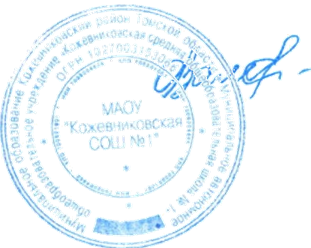 Директор «Кожевниковская СОШ №1 Адаменко О. А. Приказ № 113/1 - Оот 30.08.2021 годаУчастникиОбязанностиРуководитель (председатель) ППК — заместитель директора школыорганизует работу ППк;формирует состав участников для очередного заседания;формирует состав учащихся, которые обсуждаются или приглашаются на заседание;координирует связи ППк с участниками образовательного процесса, структурными подразделениями школы;контролирует выполнение рекомендаций ППкПедагог-психолог школыорганизует сбор диагностических данных на подготовительном этапе;обобщает, систематизирует полученные диагностические данные, готовит аналитические материалы;формулирует выводы, гипотезы;вырабатывает предварительные рекомендацииСоциальный педагогдает характеристику неблагополучным семьям;предоставляет информацию о социально-педагогической ситуации в микрорайонеУчитель-логопед- организует сбор диагностических данных на подготовительном этапе; - обобщает, систематизирует полученные диагностические данные, готовит аналитические материалы; - вырабатывает предварительные рекомендации- проводит логопедические коррекционные занятия.Учителя, работающие в классахдают развернутую педагогическую характеристику на ученика по предлагаемой форме;формулируют педагогические гипотезы, выводы, рекомендации